          Arul 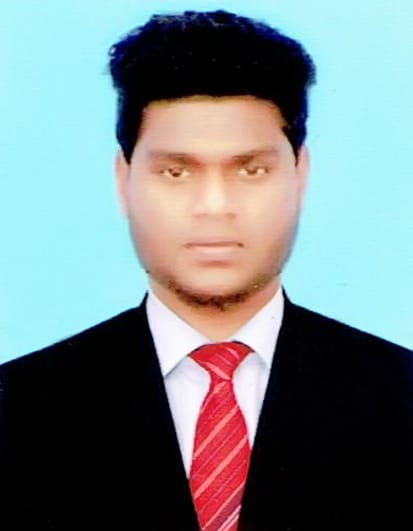             E-Mail: arul.387508@2freemail.com An astute professional with 1 year of experience in Finance & Accounts, General Accounting, Accounts Payable/Receivables, demonstrated business acumen in managing finance operations and contributing higher rate of organization growth.Strong exposure & understanding of business strategy planning & implementation; expertise in designing and Implementing systems & procedures to achieve cost control& financial discipline Track record of developing & implementing financial and operational controls that improves P&L scenario and competitively position the firmComprehensive experience in streamlining the working procedures and formulating cost effective solutions for enhancing the accounting & taxation operations Significant leadership experience resulting in better financial performance and enhanced systems for higher performance of the teamDemonstrated excellence by effectively establishing managerial skills and attaining proficiency in analyzing issues in the field of accounting & financial operationsEMPLOYMENT DETAILSCORE SKILLS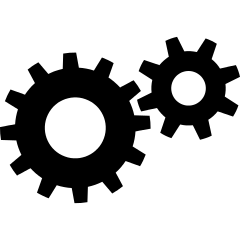 Key Result AreasTracking Daily Sales and booking the same in to booksRaising Sales Invoice and booking customer, vendor invoices.Posting journal entries for occurred expenses and incomesPreparing day-to-day expenses reports and monthly expense report.Preparation of Payables & Receivables Ageing Report.Tracks all expense reports not complying with company standardsResearch and resolve outstanding employees account balancesEnter customer payments on daily basisTotal Past due invoices weekly and report to supervisorAnalyze accounts to discover discrepancies and resolve all variance promptlyInitiate collections proceedings against accounts past due more than six monthsPreparing Monthly reconciliation of Bank and Customers.Co-coordinating with Managers on monthly closing procedures.Software: Tally Applications: MS Office and Internet ApplicationsMBA (Finance&HR) from Anna UniversityB.com from Manonmaniam Sundaranar University, India.Date of Birth		: 03.04.1995Nationality		: IndianMarital Status		: Single